Уважаемые жители сельского поселения!19.12.2020 года в 11.00 ч. состоится итоговое собрание в рамках Программы Поддержки Местных Инициатив (ППМИ 2021), которое состоится на территории (школы) МОБУ СОШ д. Шамонино, ул. Мустая Карима, 36Просим всех жителей принять активное участие и поддержать проект.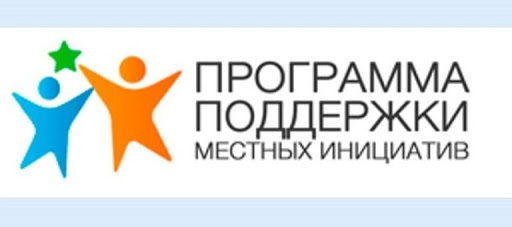 